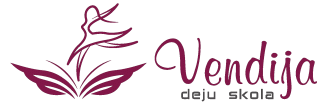 Mūsdienu deju skola „Vendija”Reģ.nr.3372803017,Adrese:Mazā Nometņu 47, Rīgat.nr.29338579, e-pasts:skola@vendija.lvAPSTIPRINUMūsdienu deju skolas „Vendija”direktore…………………/I.Vazne/IZGLĪTOJAMO UZŅEMŠANAS UN ATSKAITĪŠANAS KĀRTĪBAIzdoti saskaņā ar Profesionālās izglītības likuma 27.panta devīto daļu, Izglītības likuma 47.panta pirmo un otro daļu un Mūsdienu deju skolas „Vendija” nolikuma 12.punktuI.VISPĀRĪGIE NOTEIKUMI1. Mūsdienu deju skola „Vendija” (turpmāk Skola) ir profesionālās ievirzes izglītības iestāde, kas īsteno profesionālās ievirzes izglītības programmu „Deja”, izglītības programmas kods 20V 212 10 1.2.Izglītojamo uzņemšanas un atskaitīšanas kārtība nosaka izglītojamo uzņemšanas un atskaitīšanas kārtību Skolā un izglītojamo dokumentu pieņemšanas kārtību.3.Kārtība ir publiski pieejami Skolā un mājas lapā www.vendija.lv.4.Par apgūtu profesionālās ievirzes izglītības programmu izglītojamie saņem Apliecību par profesionālās ievirzes izglītību.5. Mācību ilgums tiek noteikts 7 gadi jeb 2033 stundas.6. Izglītojamo skaitu izglītības programmā nosaka Skolas vadība.7. Skolas izglītības programmas apguve ir par maksu, maksas apmērs tiek atrunāts līgumā, kuru slēdz Skola un izglītojamā vecāki. Maksas apmēra izmaiņas tiek noteiktas ar izglītības iestādes direktora rīkojumu.II.UZŅEMŠANAS KĀRTĪBA8. Iesniedzamie dokumenti profesionālās ievirzes programmā:	8.1.Skolas direktoram adresēts izglītojamā vecāku vai aizbildņu iesniegums	8.3.ģimenes ārsta vai sporta ārsta izziņa par veselības stāvokli, kas atļauj darboties paaugstinātas fiziskas slodzes apstākļos	8.4.fotogrāfijaIesniedzot dokumentus, jāuzrāda izglītojamā pases vai dzimšanas apliecība.9. Skolā uzņem izglītojamos, kas iesnieguši visus 8.punktā prasītos dokumentus un kuru vecāki noslēguši ar Skolu līgumu par izglītības programmas apguvi.10. Izglītojamie tiek iepazīstināti ar Skolas Iekšējās kārtības un Drošības noteikumiem.11. Izglītojamo komplektēšana grupās notiek atbilstoši uzņemamā vecumam un ir Skolas direktora kompetencē.12. Izglītojamo ieskaitīšana profesionālās ievirzes programmā notiek ar Skolas direktora rīkojumu.13.Uzņemšana izglītības programmā notiek katru gadu no 1.-30.septembrim. Par uzņemšanu citā laikā lemj Skolas direktors, izvērtējot izglītojamā atbilstību programmas apguvei.III.ATSKAITĪŠANAS KĀRTĪBA1.Jautājumus par audzēkņa atskaitīšanu izskata Skolas pedagoģiskā padome.2. Audzēkni atskaita no Skolas audzēkņu skaita, informējot par to viņa vecākus, ja bez attaisnojoša iemesla sistemātiski nepilda mācību priekšmetu programmu prasības vai atkārtoti neievēro Skolas Iekšējās kārtības noteikumus.3. Audzēkņu Iekšējās kārtības noteikumu pārkāpumus Skolas pedagogi un vadība fiksē rakstveidā, informē par to vecākus. Ja pārkāpumi atkārtojas vairāk kā divas reizes, Skolas pedagoģiskā padome izskata jautājumu par audzēkņa atskaitīšanu.4. Saskaņā ar vecāku iesniegumu audzēkni var atskaitīt no skolas audzēkņu skaita jebkurā laikā. Skolas direktors izdod rīkojumu par audzēkņa atskaitīšanu.